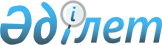 О внесении изменений в решение Аккольского районного маслихата от 21 августа 2013 года № С 23-3 "Об утверждении Правил оказания социальной помощи, установления размеров и определения перечня отдельных категорий нуждающихся граждан Аккольского района"
					
			Утративший силу
			
			
		
					Решение Аккольского районного маслихата Акмолинской области от 28 марта 2017 года № С 10-4. Зарегистрировано Департаментом юстиции Акмолинской области 17 апреля 2017 года № 5890. Утратило силу решением Аккольского районного маслихата Акмолинской области от 6 апреля 2018 года № С 20-2
      Сноска. Утратило силу решением Аккольского районного маслихата Акмолинской области от 06.04.2018 № С 20-2 (вводится в действие со дня официального опубликования).

      Примечание РЦПИ.

      В тексте документа сохранена пунктуация и орфография оригинала.
      В соответствии с пунктом 2-3 статьи 6 Закона Республики Казахстана от 23 января 2001 года "О местном государственном управлении и самоуправлении в Республике Казахстан", постановлением Правительства Республики Казахстан "Об утверждении Типовых правил оказания социальной помощи, установления размеров и определения перечня отдельных категорий нуждающихся граждан" от 21 мая 2013 года № 504, Аккольский районный маслихат РЕШИЛ:
      1. Внести в решение Аккольского районного маслихата "Об утверждении Правил оказания социальной помощи, установления размеров и определения перечня отдельных категорий нуждающихся граждан Аккольского района" от 21 августа 2013 года № С 23-3 (зарегистрировано в Реестре государственной регистрации нормативных правовых актов № 3805, опубликовано 20 сентября 2013 года в районных газетах "Ақкөл өмірі" и "Знамя Родины КZ") следующие изменения:
      в Правилах оказания социальной помощи, установления размеров и определения перечня отдельных категорий нуждающихся граждан в Аккольском районе:
      подпункт 8) пункта 2 изложить в следующей редакции:
      "8) уполномоченная организация - "Аккольское районное отделение Департамента "Межведомственный расчетный центр социальных выплат" - филиала некоммерческого акционерного общества "Государственная корпорация "Правительство для граждан" по Акмолинской области.";
      подпункт 2) пункта 9 изложить в новой редакции:
      "2) единовременно семьям (гражданам) при наступлении трудной жизненной ситуации по обращению не позднее трех месяцев после ее наступления:
      независимо от дохода семьи (гражданина):
      в случае причинения ущерба гражданину (семье) вследствие стихийного бедствия или пожара в размере пятидесяти месячных расчетных показателей, на основании справки государственного учреждения "Отдел по чрезвычайным ситуациям Аккольского района Департамента по чрезвычайным ситуациям Акмолинской области Министерства по чрезвычайным ситуациям Республики Казахстан";
      лицам, больным социально – значимыми заболеваниями (туберкулезом, онкологическими заболеваниями и ВИЧ - инфицированным) на основании подтверждения медицинского учреждения о регистрации на учете в органах здравоохранения один раз в год в размере пятнадцати месячных расчетных показателей;
      единовременная помощь студентам из малообеспеченных и многодетных семей из сельской местности, обучающимся по очной форме обучения в колледжах на платной основе на оплату за учебу один раз в год в размере сто (100) процентной стоимости годового обучения на основании копии договора с учебным заведением, заверенной нотариально, справки с места учебы и справки, подтверждающей статус многодетной семьи или справки, подтверждающей принадлежность заявителя (семьи) к получателям адресной социальной помощи;
      участникам и инвалидам Великой Отечественной войны на протезирование зубов при предоставлении подтверждающих документов;
      участникам и инвалидам Великой Отечественной войны, лицам, приравненным к участникам Великой Отечественной войны, лицам, приравненным к инвалидам Великой Отечественной войны, другим категориям лиц, приравненных к участникам Великой Отечественной войны, лицам, которым установлен стаж работы в тылу не менее 6 месяцев в период с 22 июня 1941 года по 9 мая 1945 года и ветеранам труда, награжденным медалью "Ветеран труда" или "Еңбек ардагері" один раз в три года на 50 процентное возмещение стоимости санаторно - курортной путевки на основании подтверждающих документов;
      без подачи заявления на основании списков уполномоченной организации на расходы за коммунальные услуги: 
      участникам и инвалидам Великой Отечественной войны в размере 100 процентов ежемесячно: 
      за водоснабжение, канализацию, газоснабжение, теплоснабжение, мусороудаление, электроснабжение, абонентскую плату за услуги телефонной связи, согласно реестров, предоставленных поставщиками услуг на счета услугодателей по заявлению получателя, либо на лицевые счета получателей.
      По выбору получателя социальной помощи, расходы на твердое топливо в период отопительного сезона возмещаются согласно занимаемой площади по месту фактического проживания участника или инвалида Великой Отечественной войны, путем перечисления на лицевые счета получателей из расчета расхода угля на отопление 1 квадратного метра площади для жилых зданий 1-2 этажной постройки в размере 161 килограмма по усредненной стоимости угля, сложившейся за предыдущий квартал, по данным областного управления статистики или согласно предоставленных квитанций на приобретение твердого топлива; 
      семьям (гражданам) при наличии среднедушевого дохода ниже прожиточного минимума один раз в год в размере пятнадцати месячных расчетных показателей:
      на погребение несовершеннолетних детей на основании справки о смерти на умершего ребенка;
      в связи с оперативным лечением на основании копии выписного эпикриза из медицинского учреждения;
      на приобретение лекарственных препаратов, не входящих в перечень утвержденных приказом исполняющего обязанности Министра здравоохранения Республики Казахстан от 4 ноября 2011 года № 786 "Об утверждении Перечня лекарственных средств и изделий медицинского назначения в рамках гарантированного объема бесплатной медицинской помощи, в том числе отдельных категорий граждан с определенными заболеваниями (состояниями) бесплатными или льготными лекарственными средствами и специализированными лечебными продуктами на амбулаторном уровне" по заключению Врачебно – консультативной комиссии;
      студентам обучающимся в высших медицинских учебных заведениях с учетом отработки в Аккольском районе сроком пять лет. Выплаты производить на основании копии договора с учебным заведением, заверенной нотариально, договором о трудоустройстве между акимом района, студентом и государственными медицинскими учреждениями Аккольского района, справки с места учебы и справки, подтверждающей принадлежность заявителя (семьи) к малообеспеченным гражданам, либо к социально - уязвимым слоям населения;
      на погребение умерших воинов интернационалистов, проходивших службу в Афганистане, в размере пятнадцати месячных расчетных показателей;
      гражданам, освобожденным из мест лишения свободы и находящихся на учете службы пробации, при наступлении трудной жизненной ситуации, предусмотренной законодательством в размере пятнадцати месячных расчетных показателей.".
      2. Настоящее решение вступает в силу со дня государственной регистрации в Департаменте юстиции Акмолинской области и вводится в действие со дня официального опубликования.
      "СОГЛАСОВАНО"
      28 марта 2017 года
					© 2012. РГП на ПХВ «Институт законодательства и правовой информации Республики Казахстан» Министерства юстиции Республики Казахстан
				
      Председатель сессии
Аккольского районного
маслихата

М.Кусаинова

      Секретарь Аккольского
районного маслихата

Д.Салыбекова

      Аким Аккольского района

Т.К.Едигенов
